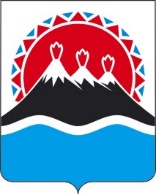 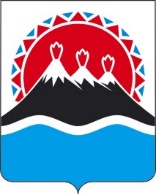 П О С Т А Н О В Л Е Н И ЕПРАВИТЕЛЬСТВАКАМЧАТСКОГО КРАЯ[Дата регистрации] № [Номер документа]г. Петропавловск-КамчатскийОб утверждении Порядка организации тушения ландшафтных (природных) пожаров на территории Камчатского краяВ соответствии с Федеральными законами от 21.12.1994 № 68-ФЗ 
«О защите населения и территорий от чрезвычайных ситуаций природного и техногенного характера», от 21.12.2021 № 414-ФЗ «Об общих принципах организации публичной власти в субъектах Российской Федерации», Законом Камчатского края от 19.12.2008 № 197 «О пожарной безопасности и противопожарной службе Камчатского края», постановлением Правительства Камчатского края от 03.10.2008 № 298-П «Об утверждении Положения о Камчатской территориальной подсистеме единой государственной системы предупреждения и ликвидации чрезвычайных ситуаций», постановлением Правительства Камчатского края от 28.02.2022 № 93-П «Об утверждении Порядка обеспечения на муниципальном уровне едиными дежурно-диспетчерскими службами муниципальных образований в Камчатском крае координации деятельности органов повседневного управления единой государственной системы предупреждения и ликвидации чрезвычайных ситуаций и гражданской обороны», соглашением между Министерством Российской Федерации по делам гражданской обороны, чрезвычайным ситуациям и ликвидации последствий стихийных бедствий и Правительством Камчатского края о передаче Министерству Российской Федерации по делам гражданской обороны, чрезвычайным ситуациям и ликвидации последствий стихийных бедствий осуществления части полномочий по сбору информации в области защиты населения и территории от чрезвычайных ситуаций и обмену такой информацией, организации и проведению аварийно-спасательных и других неотложных работ при чрезвычайных ситуациях межмуниципального и регионального характера, организации тушения пожаров силами Государственной противопожарной службы, утвержденным распоряжением Правительства Российской Федерации от 12.12.2019 № 3003-р.ПРАВИТЕЛЬСТВО ПОСТАНОВЛЯЕТ:Утвердить прилагаемый Порядок организации тушения ландшафтных (природных) пожаров на территории Камчатского края согласно приложению к настоящему постановлению.Настоящее постановление вступает в силу после дня его официального опубликования.[горизонтальный штамп подписи 1]Приложение к постановлениюПравительства Камчатского края[Дата регистрации] № [Номер документа]Порядокорганизации тушения ландшафтных (природных) пожаров на территории Камчатского краяНастоящий Порядок регулирует вопросы организации тушения ландшафтных (природных) пожаров на территории Камчатского края, за исключением тушения лесных пожаров и других ландшафтных (природных) пожаров на землях лесного фонда, землях обороны и безопасности, землях особо охраняемых природных территорий, осуществляемого в соответствии с частью 5 статьи 51 Лесного кодекса Российской Федерации (далее - ландшафтные пожары), силами и средствами единой государственной системы предупреждения и ликвидации чрезвычайных ситуаций (далее – РСЧС), расположенными на территории Камчатского края.К силам и средствам РСЧС, расположенным на территории Камчатского края, относятся:1) силы и средства Камчатской территориальной подсистемы РСЧС;2) силы и средства функциональных подсистем РСЧС, расположенных на территории Камчатского края.Настоящий Порядок разработан в целях:1) оперативного реагирования на поступающую информацию о возникающих на территории Камчатского края ландшафтных пожарах;2) предупреждения и ликвидации чрезвычайных ситуаций, связанных с ландшафтными пожарами на территории Камчатского края.Организация тушения ландшафтных пожаров включает в себя следующие мероприятия:1) разработку и утверждение сводного плана тушения ландшафтных пожаров силами и средствами РСЧС (далее – Сводный план);2) оснащение сил Камчатской подсистемы техникой, средствами пожаротушения, аварийно-спасательным оборудованием в соответствии с действующим законодательством;3) поддержание сил и средств РСЧС в состоянии постоянной готовности;4) координацию действий сил и средств РСЧС по тушению ландшафтных пожаров.Сводный план разрабатывается на срок не более трех лет и утверждается Председателем Правительства Камчатского края. Корректировка Сводного плана проводится ежегодно не позднее 1 марта текущего года, а также по мере необходимости.Разработка проекта Сводного плана и его корректировка осуществляется Министерством по чрезвычайным ситуациям Камчатского края (далее – МЧС Камчатского края) через Краевое государственное казенное учреждение «Центр обеспечения действий по гражданской обороне, чрезвычайным ситуациям и пожарной безопасности в Камчатском крае» (далее – КГКУ «ЦОД») на основании сведений, предоставленных территориальными органами федеральных органов исполнительной власти по Камчатскому краю, исполнительными органами Камчатского края, органами местного самоуправления муниципальных образований в Камчатском крае и другими заинтересованными организациями.Проект Сводного плана подлежит согласованию с руководителями исполнительных органов Камчатского края и территориальных органов федеральных органов исполнительной власти по Камчатскому краю, силы и средства которых привлекаются к тушению ландшафтных пожаров.Сводный план, его корректировка не позднее пяти рабочих дней со дня его утверждения рассылается КГКУ «ЦОД» организациям, силы и средства которых задействованы в тушении ландшафтных пожаров. К тушению ландшафтных пожаров привлекаются силы и средства РСЧС, которые обеспечивают выполнение мероприятий согласно Сводному плану. Привлечение сил и средств РСЧС к тушению ландшафтных пожаров осуществляется в соответствии с настоящим Порядком и Сводным планом.  КГКУ «ЦОД» вправе привлекать на договорной основе лесопожарные формирования в Камчатском крае и другие организации, которые могут быть привлечены к тушению ландшафтных пожаров на территории Камчатского края.Организации, независимо от их организационно-правовой формы, владеющие на праве собственности и ином праве земельными участками за пределами границ населенных пунктов, в том числе сельскохозяйственные товаропроизводители, за счет собственных средств создают и поддерживают в готовности силы и средства, принимают меры по локализации возгораний, обнаруженных и действующих на указанных земельных участках, оказывают содействие в тушении ландшафтных пожаров. Обеспечение координации действий сил и средств РСЧС по тушению ландшафтных пожаров осуществляется:1) при отсутствии угрозы ландшафтного пожара населенному пункту в Камчатском крае центром управления в кризисных ситуациях Главного управления МЧС России по Камчатскому краю (далее – ЦУКС), едиными дежурно-диспетчерские службами муниципальных образований Камчатского края (далее – ЕДДС);2) при наличие угрозы ландшафтного пожара населенному пункту в Камчатском крае:а) на региональном уровне – комиссией по предупреждению и ликвидации чрезвычайных ситуаций и обеспечению пожарной безопасности Камчатского края (далее – КЧС Камчатского края);б) на муниципальном уровне – комиссиями по предупреждению и ликвидации чрезвычайных ситуаций и обеспечению пожарной безопасности муниципальных образований в Камчатском крае (далее – КЧС муниципального образования). ЕДДС осуществляет привлечение к тушению ландшафтных пожаров силы и средства РСЧС в соответствии со Сводным планом. Выбор способа и тактики тушения ландшафтного пожара зависит от характера самого пожара, условий, в которых он действует, имеющихся в распоряжении сил и средств пожаротушения.При наличии подъездных путей к месту тушения ландшафтного пожара привлечение наземных сил и средств Государственной противопожарной службы для ликвидации ландшафтного пожара, осуществляется с учетом расписания выездов подразделений пожарно-спасательных гарнизонов для тушения пожаров и проведения аварийно-спасательных работ и плана привлечения сил и средств территориального пожарно-спасательного гарнизона для тушения пожаров и проведения аварийно-спасательных работ, разработанных в соответствии с Положением о пожарно-спасательных гарнизонах, утвержденным приказом МЧС России от 25.10.2017 № 467.В случае возникновения ландшафтного пожара за пределами районов выезда подразделений Государственной противопожарной службы и отсутствия возможности доставки к месту ландшафтного пожара, наземных сил и средств, расположенных на территории Камчатского края, КГКУ «ЦОД» привлекает лесопожарные формирования КГАУ «Охрана камчатских лесов».Работы по тушению ландшафтных пожаров должны обеспечивать локализацию и ликвидацию ландшафтных пожаров в кратчайшие сроки.Председатель Правительства Камчатского краяЕ.А. Чекин